Publicado en  el 12/09/2013 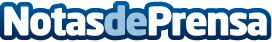 El Gobierno de Navarra fija el límite de gasto para 2014 en 3.405 millones de euros, 21 millones más que este añoLas previsiones macroeconómicas apuntan hacía un crecimiento positivo de la economía navarra de un 0,6% para el próximo añoDatos de contacto:NavarraNota de prensa publicada en: https://www.notasdeprensa.es/el-gobierno-de-navarra-fija-el-limite-de-gasto_1 Categorias: Navarra http://www.notasdeprensa.es